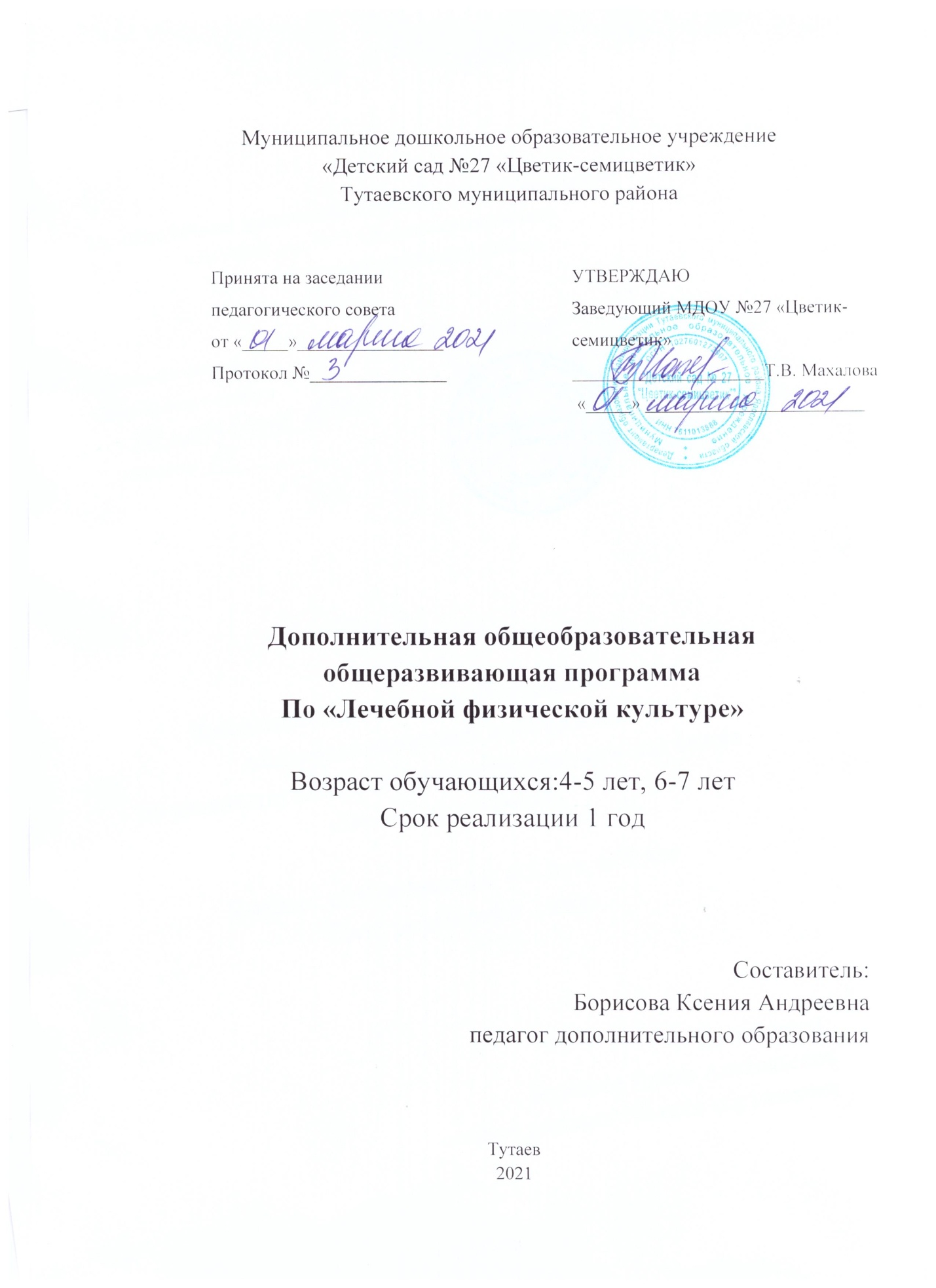 ОглавлениеI Пояснительная записка……………………………………………………….3II Организационно - методические рекомендации………………………….82.1 Основное содержание программы………………………………………...…92.2. Особенности организации образовательного процесса…………………..102.3. Планируемые результаты и способы их проверки……………………..…11III Дидактические принципы………………………………………………...12IV Содержание программы обучения………………………………………..134.1. Распределение учебного материала по часам на учебный год…………..134.2. План – программа занятий……………………………………………….…14V Материально – техническое обеспечение программы……………….....17VI Библиографический список…………………………………………….…19VII Приложение……………………………………………………………...…21I Пояснительная запискаВырастить здоровых, физически развитых детей — непростая задача. С каждым годом медицинские работники выявляют все больше детей с плоскостопием и нарушением развития опорно-двигательного аппарата. Причин, способствующих этому, много. Одной из них является сокращение двигательной активности детей из-за того, что основное внимание, как правило, уделяется «интеллектуальным» занятиям, следствием чего является снижение мышечного тонуса и общая слабость мышц, неспособных удерживать осанку в правильном положении.Правильная осанка является одним из важных показателей здоровья. Именно она создает условия для нормального функционирования таких основных систем, как дыхательная, сердечно-сосудистая и другие. В частности, правильная осанка создает условия для нормального дыхания через нос, что способствует меньшему охлаждению верхних дыхательных путей и предупреждает респираторные заболевания.Настоящая дополнительная общеобразовательная общеразвивающая программа по «Лечебной физической культуре» разработана с учетом Федерального Закона Российской Федерации от 29.12.2012 г. № 273 «Об образовании в Российской Федерации»; Приказа Министерства образования и науки Российской Федерации от 29 августа . № 1008 «Об утверждении порядка организации и осуществления образовательной деятельности по дополнительным общеобразовательным программам»; «Санитарно-эпидемиологических требований к условиям и организации обучения в общеобразовательных учреждениях», утвержденных Главным государственным санитарным врачом РФ 29 декабря 2012 года № 189; Письма Минобрнауки РФ от 11.12.2006 N 06-1844 «О примерных требованиях к программам дополнительного образования обучающихся»; муниципальных правовых актов; Устава и образовательной программы МДОУ №27«Цветик-семицветик» ТМР.Актуальность:поиска эффективных путей укрепления здоровья ребенка, профилактики заболеваний и увеличения двигательной активности, дающие стойкий результат и не имеющие негативных побочных эффектов. Направленность дополнительной общеразвивающей программы «ЛФК» - профилактическая.  Тип программы: модифицированнаяСрок реализации: 1 годКоличество часов в неделю / год: 24 / 48Возрастная группа: воспитанники 4 –7 лет. Наполняемость одной группы: 5-6 человекРежим занятий: продолжительность одного тренировочного занятия: средняя группа – 20 минут, старшая группа -25 минут, подготовительная группа –30 минут  Объем тренировочной нагрузки в неделю: 2 часа (1 час 20-30 минут астрономических)  Мониторинг физического развития детей предусматривается 2 раза в год (в октябре и мае), в котором отмечаются достижения детей в освоении программыОжидаемый итоговый результат освоения программы:Повышение уровня физического, психического здоровья детей;Снижение количества дней, пропущенных одним ребенком по болезни;Увеличение доли детей, вовлеченных в профилактические мероприятия;Усвоение программы;Нормализация статистических и динамических функций организма, общей имелкой моторики;Положительный результат темпов прироста физических качеств.Скоординированность действий педагога и специалиста в физкультурно-оздоровительной работе с детьми;Повышение активности родителей в совместной работе по укреплению здоровья детей.Форма организации: кружковая.  Формы организации двигательной деятельности кружка Групповые учебно-тренировочные занятия, которые предполагают усвоение детьми нового материала, отработку основных видов движений;  Контрольно-проверочные занятия, которые позволяют определить эффективность процесса подготовки;  Индивидуальные занятия, которые предполагают отработку основных видов движений индивидуально с каждым воспитанником.  Способы организации воспитанников на занятии Фронтально - задание выполняют все дети одновременно;  •	Поточно - все дети выполняют задание друг за другом;  •	Подгруппой поточно - в подгруппе дети выполняют задание друг за другом;  •	Подгруппой фронтально - дети в подгруппе выполняют задание одновременно.  Отличительные особенности программы планирование занятий в сюжетноигровой форме, в основе которой лежит партнерская позиция взрослого и непринужденная форма организации. Игровые приемы обеспечивают динамичность процесса обучения, максимально удовлетворяют потребности ребенка, что способствует формированию интереса к занятиям и наилучшему усвоению материала, следовательно, оптимальному воздействию упражнений на организм.  Данная программа может быть использована как основа для разработки индивидуальной программы для детей с ОВЗ и детей-инвалидов.  Для работы с одаренными детьми, детьми с ограниченными возможностями здоровья и детьми-инвалидами могут быть предусмотрены индивидуальные занятия.  Для детей с ограниченными возможностями здоровья, детей-инвалидов организуется образовательный процесс по программе с учетом особенностей психофизического развития указанных категорий обучающихся. Учреждение должно создать специальные условия (условия обучения, воспитания, программы, технические средства, предоставление услуг ассистента (помощника) и техническую помощь для доступа в Учреждение), без которых невозможно или затруднено освоение программы категории учащихся, в соответствии с заключением психолого-медико-педагогической комиссии.  Численный состав группы может быть уменьшен при включении в нее обучающихся с ограниченными возможностями здоровья и (или) детейинвалидов. Индивидуальные занятия приравниваются к занятиям в группах. Срок обучения по программе для обучающихся с ограниченными возможностями здоровья, детей-инвалидов может быть увеличен с учетом особенностей их психофизического развития.Цели и задачи программы Основная цель– всестороннее, физическое развитие детей, укрепление и сохранение их здоровья. Цель обучения– мотивация к здоровому образу жизни детей посредством освоения упражнений, умения сохранять и совершенствовать умения и навыки снимать утомление, а также содействовать самореализации и самосовершенствованию, развитию физических, интеллектуальных и нравственных качеств личности. В соответствии с данной целью формируются комплекс основных взаимосвязанных задач: образовательных, оздоровительных и воспитательных.Задачи профилактики предотвращение травматизма детей: Профилактики плоскостопия и нарушений осанки; Укрепление мышц живота и поясницы направленные на регуляцию мышечного тонуса; Предотвращение заболеваний органов пищеварения, костно-мышечной и соединительной ткани; Тренировку функций равновесия, вестибулярного аппарата и улучшения биохимического двигательного паттерна; •	Улучшения вегетативной реактивности, чувствительности и оптимизации реакций срочной адаптации к физической нагрузке. II Организационно-методические рекомендации Основными формами являются: теоретические и практические занятия, профилактические и оздоровительные мероприятия. Начиняя занятия, педагог должен иметь точное представление об индивидуальных особенностях ребенка, уровень его физического развития, состояния его двигательных навыков и умений. Особое значение имеют функциональные исследования подвижности позвоночника, силы мышц спины и брюшного пресса к статическим нагрузкам. Основными средствами для решения задач оздоровительные являются: занятия специально оздоровительно-развивающей гимнастики, корригирующих и укрепляющих упражнений, применение специального оборудования как, массажные мячи, гимнастическая стенка, фитбол-мячи.Правильный психолого-педагогический подход к детям, является мощным фактором воздействия. Чувство мышечной радости порождает у ребенка стойкие положительные эмоции и является надежным средством повышения эффективности организма. Учебный материал разработан таким образом, чтобы обеспечить последовательность обучения движениям, систематичность увеличения нагрузки, постепенное развитие функциональных способностей занимающихся. В зависимости от вида нарушений осанки, заболеваний сердечно-сосудистой системы и функциональных возможностей, предполагается применение физических упражнений в разной последовательности и дозировке. По оздоровительному сопровождению представляет собой комплекс мероприятий, рассчитанных на 1 год, направленных на профилактику, коррекцию нарушений осанки, плоскостопия у детей. Занятия должны проводиться систематически не реже 1 раза в неделю. Продолжительность занятий зависит от возраста детей и планируется с учетом требований СанПиН к максимальной нагрузке при организации занятий с детьми дошкольного возраста. В основу комплексов подобраны коррегирующие упражнения на укрепление мышечного корсета, общеукрепляющие традиционные и нетрадиционные оздоровительные методики.2.1. Основное содержание программы:составляют специальные упражнения для профилактики нарушений осанки, плоскостопияи для нарушения развития опорно-двигательного аппарата, упражнения для укрепления дыхательной и сердечно-сосудистой систем организма ребенка.Общеразвивающие упражнения позволяют подготовить организм к предстоящей деятельности.Упражнения в расслаблении служат основой закаливания и оздоровления детского организма, способствуют снятию напряжения и закрепощенности различных мышечных групп.Подвижные игры предусматривают закрепление пройденного материала в игровой форме, повышают интерес к занятиям.Занятия проводятся группами в зависимости от сложности заболевания ребенка и строятся по следующей схеме:1 часть. Вначале даются различные виды ходьбы, бега и ползания для профилактики осанки, плоскостопия и нарушением развития опорно-двигательного аппарата.2 часть. Блок общеразвивающих и специальных упражнений направлен на развитие гибкости и подвижности позвоночника, укрепление мышечного тонуса, формирование правильной осанки и нормального свода стопы. Подвижная игра и элементы спортивных игр позволяют закрепить двигательные умения и навыки, поднять эмоциональный тонус занимающихся.3 часть. Занятие заканчивается упражнениями на расслабление организма, ходьбой и беседой о достижениях, желаниях детей.2.2. Особенности организации образовательного процесса Направлены на обеспечение наиболее благоприятных условий роста иразвития детей, на укрепление их здоровья, что обеспечивает значительные успехи в борьбе с заболеваниями. Состояние здоровья ребенка, его сопротивляемость заболеваниям связаны с резервными возможностями организма. Эти возможности при целенаправленном воздействии способны значительно увеличить функциональные способности растущего организма и стать основой его здоровой жизни. Дети обладают поразительно высоким двигательным потенциалом, они способны осваивать сложные требующие большого функционального напряжения виды движений. Растущий организм особенно нуждается в мышечной деятельности, поэтому недостаточная двигательная активность, некомпенсируемая необходимыми по объему и интенсивности физическими нагрузками, приводит к развитию ряда заболеваний. Детям особенно необходима двигательная активность, причем не, только в образовательных, но и в лечебно-профилактических целях, для сохранения и упрочнения здоровья. 2.3. Планируемые результаты и способы их проверкиДля определения эффективности занятий необходимо использовать мониторинговые исследования: метод педагогического наблюдения и медицинский контроль. При педагогическом наблюдениях, которые наблюдаются в течение всего курса, отмечаются основные знания, умения, навыки и личностные качества, приобретенные воспитанниками в период обучения. В ходе занятий с детьми используются формы контроля: устные ответы, показ упражнений, беседы с родителями, осуществление самоконтроля и взаимоконтроля. Эффективность оздоровления детей, уровень состояния их здоровья, помогает определить медицинский контроль. Медицинский персонал МДОУ проводит периодический контроль коррекции осанки и плоскостопия – 2 раза в год в ходе плановой диспансеризации в сентябре и мае.III Занятия строятся на следующих дидактических принципах:1. Принцип сознательности и активности.Эффективность занятий возможна лишь при активном отношении ребенка к занятиям. Так как по настоящему активным ребенок может быть только в деятельности, которая направлена на удовлетворение осознаваемых им самим потребностей, то объяснение педагогом перспективы формирования правильной осанки и стопы под влиянием физических упражнений повышает интерес детей к занятиям.2. Принцип наглядности.У дошкольников мышление конкретное, двигательный опыт мал. Поэтому при обучении физическим упражнениям нужно привлекать по возможности все анализаторы и применять разнообразные наглядные приемы: показ упражнений, использование наглядных пособий, имитации, зрительных, звуковых ориентиров и др.3. Принцип систематичности.Предполагает учет постепенности, последовательности, регулярности занятий. Занятия физическими упражнениями начинаются с простых и легких, известных детям упражнений. По мере роста функциональных возможностей назначаются более сложные упражнения.4. Принцип индивидуального подхода и доступности.Предусматривает учет возрастных и индивидуальных (возможностей) особенностей, тренированности детей.IV Содержание программы обучения4.1 Распределение учебного материала по часам на учебный годЗанятия с воспитанниками проводятся с середины сентября по май месяц включительно не реже 1 раза в неделю. 4.2. План-программа занятий Строевые упражнения Построение в шеренгу, построение в колонну. Построение в круг взявшись за руки. Выполнение команд «Становись!», «Разойдись!», «Смирно!», «Вольно!». Построение в колонну и в шеренгу по росту, по одному. Размыкание в шеренге на вытянутые руки. Общеразвивающие упражнения Основные положения рук и ног. Движения рук вперед, в сторон, вверх. Наклоны и повороты головы и туловища. Приседание, упоры, седы в разных исходных положениях. Упражнения с предметами: гимнастическими обручами, палками, скакалками, мячами. Ползание по скамейке и лазание на гимнастической стенке. Упражнения для профилактики плоскостопия Ходьба с параллельной постановкой стоп: на носках на наружном своде стопы, по наклонной поверхности, по низкому и высокому бревну, по песку, гальке, колючему коврику, лазание по гимнастической стенке. Общеразвивающие упражнения стоя и сидя на гимнастической скамейке, коврике: Сгибание-разгибание стоп, перекаты стопы с пятки на носок, сводить и разводить пятки носки, разнообразные движения пальцами, передвижение и скольжение стоп. Упражнения с предметами: катание стопой мяча, палки, валика, поднимание мячей стопами, перекладывание пальцами стоп мелких предметов. Упражнения для развития координации движений и функций равновесия Ходьба с параллельной постановкой стоп на носках, на наружном своде стопы, по гимнастической скамейке, наклонной поверхности, по низкому и высокому бревну с различным положением рук. Лазание на гимнастической стенке. Упражнения с использованием фитнес-мяча. Упражнения на улучшения ориентации в пространстве Движения рук в основных направлениях из различных исходных положений. Поиск предметов (без зрительного контроля) по словесным ориентирам ( дальше, ближе, правее, левее и т.д. Перемещение по звуковому сигналу и воспроизведение в ходьбе отрезков длиной 5, 10м. Упражнения для укрепления осанки Упражнения стоя у вертикальной плоскости, касаясь ее затылком, лопатками, плечами, пятками. Висы простые и смешанные на гимнастической стенке. Приседание на всей стопе, пятках. Общеразвивающие упражнения лежа на спине, животе с предметами и без предметов и упражнения на боку. Упражнения для увеличения гибкости позвоночника, эластичности мышц и подвижности в суставах:Комплексы упражнений на фитнес-мяче. Наклоны, махи, круговые вращения с большой амплитудой. Дыхательные специальные упражнения Обучение правильному ритму дыхания стоя, сидя и лежа. Обучение диафрагмальному, нижнему грудному и смешанному дыханию. Упражнения на развитие мелкой и крупной моторикиУпражнения пальчиковой гимнастики. Упражнения для расслабления мышц и укрепления нервной системы:Упражнения на фитнес-мяче, стрейчинга, шейпинга под музыку. Подвижные игры Игры с фитнес-мячом, прыгунами. Примечание: ММПБКП – модуляция мягких природных и биологических колебательных процессов. VМатериально – техническое обеспечениеДля ходьбы, бега, равновесия:Куб деревянный, ребро 10 см;Шнур длинный, длина 150 см, диаметр 2 см;Обруч большой, диаметр 95—100 см;Дорожка-змейка (канат), длина 600 см, диаметр 3 см;Коврик массажный, 75 х 70 см;Мяч-попрыгунчик, диаметр 50 см;Для прыжков:Обруч малый, диаметр 50—55 см;Шнур короткий, длина 75 см.Мешочек с грузом малый, масса 150—200 г;Мяч резиновый, диаметр 10 см;Шар цветной (фибролластиковый), диаметр 20—25 см;Дуги, высота 40 см, 50 см;Гимнастическая скамейка;Для общеразвивающих:Кольцо пластмассовое, диаметр 14см;Лента цветная (короткая), длина 50 см;Мяч массажный, диаметр 8—10 см;Палка гимнастическая короткая;Флажок;Погремушки;Кубики;Обручи, диаметр 50—55 см;Для профилактики и коррекции плоскостопия:Горка наклонная сборная;Ящик с камешками;Дорожка здоровья;Дорожка со следочками;Массажеры роликовые;Мелкие предметы;Палочки разных диаметров;Платочки;Для музыкального сопровождения:Магнитофон;Бубен.Библиографический список Болонов Г.П. «Физическое воспитание в системе коррекционно-развивающего обучения» [Текст]. Москва: – Физкультура и спорт, 2003. – 235 с.Велитченко В.К. «Физкультура для ослабленных детей» [Текст]. - Москва: Терра-спорт, 2000. – 65 с.Дубровский В.И. «Лечебная физическая культура» [Текст]. -  Москва: Владос, 2004. – 100 с.Каштанова Г.В. Мамаева Е.Г., «Лечебная физкультура и массаж. Методика оздоровления детей младшего дошкольного возраста» [Текст]. – Москва:Практическое пособие, 2002. – 69 с.Кириллов А.И. «Сколиоз: эффективное лечение и профилактика» [Текст]. – Санкт-Петербург: Посвящение, 2008. – 240 с.Красикова И.С. «Осанка: Воспитание правильной осанки. Лечение нарушений осанки», 3-е изд. [Текст]. – Санкт-Петербург:КОРОНА-Век, 2007. – 85 с.Ловейко И.Д. «Формирование осанки у дошкольников» (пособие для педагогов и дошкольных врачей) [Текст]. - Москва: Просвещение, 1970 г. – 157 с.Мачинский В.И. «Гимнастика, исправляющая осанку» [Текст]. – Москва: Просвещение, 1984, - 230 с.Милюкова И.В., Евдокимова Т.А. «Лечебная гимнастика при нарушении осанки у детей» [Текст]. - Москва: «Эксмо», 2003, - 87 с.Минаев Б.Н., Шиян Б.М. «Основы методики физического воспитания дошкольников» [Текст]. – Москва: «Просвещение», 1989. – 96 с..Николайчук Л.В., Николайчук Э.В. «Остеохондроз, сколиоз, плоскостопие» [Текст]. - Минск: Книжный Дом, 2004. – 216 с.Селиверстов В.И. «Современные приоритетные направления развития коррекционно-педагогической работы в дошкольном образовании» [Текст]. – Москва: Дошкольное воспитание, 1997. - 2-6 с.Страковская В.Л. «300 подвижных игр для оздоровления детей от 1года до 14 лет» [Текст]. -  Москва: Новая школа, 1994. – 246 с.Халемский Г.А. «Физическое воспитание детей со сколиозом и нарушением осанки» [Текст]. – Москва: ЭНАС, 2001. – 87 с.Халемский Г.А., «Коррекция нарушений осанки у дошкольников», методические рекомендации [Текст]. - Санкт-Петербург: «Детство-пресс», 2001. – 98 с.Приложение                                                                                    Приложение 1Комплексно-тематическое планированиеСтруктура  № п\пСодержание учебной программыКоличество часов1.Упражнения для формирования, закрепления и совершенствования навыков правильной осанки 4 2. Упражнения для коррекции и укрепления мышечного корсета: укрепление мышц спины; укрепление боковых мышц туловища; укрепление мышц брюшного пресса; укрепление мышц поясничной области    2 2 2 2 3. Фитбол - коррекция 4 4. Упражнения для увеличения подвижности суставов 1 5. Упражнения на развитие гибкости позвоночника 1 6. Развитие эластичности мышц туловища(игровой стрейчинг) 1 7. Упражнения для развития функций равновесия 2 8. Развитие координаций движений 1 9. Упражнения для развития ориентировки в пространстве 2 10. Профилактика плоскостопия 8 11. Развитие мелкой моторики 4 12. Развитие крупной моторики 2 13. Упражнения для расслабления мышц и укрепления нервной системы 2 14. Подвижные игры  В процессе занятий 15. Проведение контрольных мероприятий: медицинская диагностика педагогический контроль 4 Всего часов за год: 48 № Тема, содержание Время Примечания 1. 	Разминка 3 мин Включает подготовительные упражнения, различные виды ходьбы и бега 2. 	Общеразвивающие упражнения 10 мин 3. 	Релаксационные упражнения 3 мин Включает упражнения, проводимые между тренажерами и в конце занятия 4. 	Основные виды движений, работа на тренажерах 10 мин 5. 	Подвижные игры 4 мин 	Итого 30 мин 